                                                                                                                    Райхерт Дарья Сеогеевна МКОУ Зюзинская СОШЗаместитель директора по воспитательной работеКомплексно-целевая программа«Модель ученического самоуправления в общеобразовательной школе»муниципального казенное общеобразовательного учрежденияЗюзинская СОШ на 2013 – 2015 учебный годПаспорт программыВведениеИдея создания государственно-общественного управления школы получила право на жизнь в конце 80-х годов XX века. В феврале 1988 года было опубликовано постановление ЦК КПСС о школе, в котором было указано на целесообразность создания в общеобразовательных учреждениях общественных советов, в состав которых входили представители учителей, учащихся, их родителей, представителей производственных коллективов и общественности.В 90-х годах усиливается потребность создания школьного самоуправления, особенно ученического, в связи с ликвидацией школьных общественных организаций (октябрятской, частично пионерской, комсомольской), которые играли огромную роль в организации воспитательной работы в школе. Только участвуя в работе общественных объединений, органов ученического самоуправления школьники включаются в разнообразную внеурочную работу.Системный подход к гражданскому образованию предполагает широкое использование внеурочных форм деятельности, воспитательной работы в школе, которые обладают большим потенциалом для формирования гражданских качеств личности. Максимальное использование возможностей этих форм работы позволяют учащимся получать реальное, практическое освоение навыков, направленных на овладение социальными отношениями между людьми. Этому может служить создание социальной практики, участие в которой поможет школьникам получить опыт. Наиболее удачной формой, позволяющей создать условия для формирования гражданских навыков, является школьное ученическое самоуправление.Школа должна предоставить учащимся возможность попробовать себя в организации и деятельности клубов, кружков, ассоциаций, в работе школьных средств массовой информации, «избирать и быть избранным в руководящие органы», получать удовлетворение от процесса и результата своей деятельности, направленной на благо других.Однако идея школьного самоуправления порой не срабатывает, не выполняет тех функций, которые на нее возложены. Так, требования Закона “Об образовании” о создании школьных советов, где полноправными членами являются учащиеся, практически не работают. Падает заинтересованность учащихся в работе органов школьного самоуправления. Изучение литературы по организации органов школьного самоуправления и опыта последних пяти лет позволяет выделить ряд проблем в развитии ученического самоуправления:1.  Идея создания школьного самоуправления для России не нова, поэтому нередко в настоящее время переносятся все ценности, виды деятельности с учащимися, подходы к организации школьного самоуправления без учета изменившихся социально-экономических условий в обществе;2.  Иногда педагоги оказывались не готовы к сотрудничеству, взаимодействию с учащимися при решении вопросов, связанных с управлением;3.  Декларирование прав учащихся на школьное самоуправление сверху и в то же время отсутствие механизма реализации этих прав на самом деле не позволяют детям в полной мере использовать эти права на практике, отсюда, как следствие, формальная деятельность, не вызывающая интереса у школьников;4.  К организации школьного самоуправления оказались не готовы и дети: ведь участие в школьном самоуправлении предполагает наделение учащихся определенными правами, а значит, и определенной ответственностью, которую учащиеся не спешат брать;5.  Дети, как и все взрослые, поддерживают лишь то, что сами создают.Выделенные проблемы организации школьного самоуправления, сложность задач, стоящих перед школой и общественностью в воспитании детей, а также необходимость грамотного и научного управления совместной деятельностью коллектива школы диктует целесообразность привлечения программно-целевого подхода для создания и развития ученического самоуправления.Раздел 1. Содержательно-методические основы комплексно-целевой программы «Модель ученического самоуправления в общеобразовательной школе»1.1 Актуальность ПрограммыШкольное ученическое самоуправление способствует эффективной социализации подрастающего поколения, накоплению им социального опыта, подготовке к жизни, к решению социальных проблем различной сложности.Актуальность и необходимость вовлечения детей в процесс школьного самоуправления объясняется с двух позиций:1)  С точки зрения возрастных психологических особенностей для подростка характерна повышенная восприимчивость к социальным явлениям; для него необходимо признание, должно быть наличие мотивации на взаимодействие в группе; ребенок готов к изменениям, испытывает потребность в своих достижениях и своем самоопределении;2)  С точки зрения педагогов, участие в школьном самоуправлении или в деятельности общественной организации способствует формированию гражданской позиции и ценностного отношения к себе и другим; позволяет учащимся повысить социальную компетенцию; развивать социальные навыки поведения и установок на самостоятельное принятие решения социальных проблемных ситуаций.Самоорганизация и самоопределение дают возможность естественного вхождения в систему открытых гражданских отношений. В условиях совместной деятельности поведение человека становится более плодотворным, чем в условиях индивидуального поведения. У подростков возникает желание действовать в соответствии с теми ожиданиями, которые они имеют по отношению друг к другу, что впоследствии проявляется в их поведении. На поведение подростков влияют также требования социальной среды в виде обязанностей, традиций, правил поведения и моральных норм. При этом вырабатываются необходимые навыки социального взаимодействия, умение подчиняться коллективной дисциплине и в то же время отстаивать свои права, соотносить личные интересы с общественными. В сообществе сверстников, где взаимодействие строится на равных и статус надо заслужить и уметь поддерживать, подросток вырабатывает необходимые взрослому коммуникативные навыки, партнерские и лидерские качества. Подростки стремятся к групповому объединению тогда, когда видят в этом перспективу интересной жизни, возможность решить свои проблемы. Сознание групповой принадлежности, солидарности дает подростку чрезвычайно важное чувство эмоционального благополучия, устойчивости, формирует чувство ответственности за себя, за других. Этим и определяется важность и необходимость создания эффективного школьного ученического самоуправления.1.2 Цель и задачи ПрограммыОпираясь на синергетический подход к образованию, который заключается в стимулирующем обучении, побуждающем участника образовательного процесса к собственным поискам и открытиям, школа разработала модель жизнеспособной личности ученика на каждом возрастном этапе. Реализация участниками микросоциума (школой, родителями, социальными партнерами) данной модели предполагает развитие познавательной, коммуникативной, мотивационной сфер ученика; формирование системы отношений ученика к миру и себе.Формирование жизнеспособной личности ученика на каждом возрастном этапе рассматривается участниками микросоциума как условие его успешной социализации во взрослую жизнь.Главной целью школьного самоуправления является содействие становлению правовой, демократической, самоуправляющей школы, обеспечивающей свободное развитие личности, формирование социальной активности, воспитание гражданственности, ответственности, уважительного отношения учащихся к правам других людей. Поэтому цель ученического самоуправления определяется моделью выпускника общеобразовательной школы. Выпускник школы – это не только высокообразованная, всесторонне развитая творческая личность, но и личность, которой свойственны следующие качества:-  высокая нравственность, гуманность, толерантность отношений;-  патриотизм, политическая грамотность;-  активная жизненная позиция;-   способность к самоопределению в социуме и культуре.Модель жизнеспособной личности ученикана каждом возрастном этапе его развития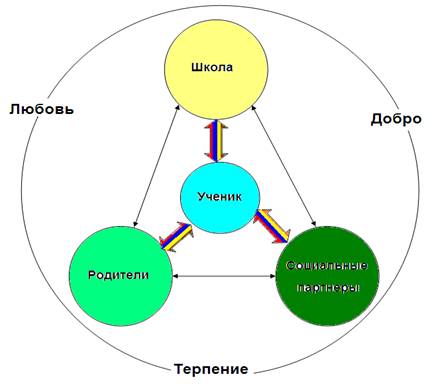 Параметры модели жизнеспособной личности ученика:Достижение главной цели основано на решении следующих задач:-  развитие интеллектуальной и духовно – нравственной сфер жизни детей и подростков;-  Формирование нравственных качеств, воспитание чувство коллективизма, товарищества, ответственности, социальной дисциплины;-  Гуманизация и гармонизация взаимоотношений педагогов, учащихся и родителей, вовлечение их в школьную работу.Только развивая и углубляя школьное ученическое самоуправление, педагогический коллектив сможет решить задачу формирования жизнеспособной личности выпускника.1.3 Нормативно-правовые основания для разработки ПрограммыШкольная программа «Модель ученического самоуправления в общеобразовательной школе» разработана на основе следующих нормативно-правовых документов:1.  Конвенция о правах ребенка;2.  Конституция Российской Федерации;3.  Гражданский кодекс Российской Федерации;4.  Закон Российской Федерации «Об образовании»;5.  Закон Российской Федерации «Об общественных объединениях»;6.  Программа развития воспитания в системе образования России на 2002-2004 гг.;8.  Устав МКОУ Зюзинской СОШ1.4 Основные приоритеты ПрограммыШкольное ученическое самоуправление в содержании своей деятельности консолидирует различные социальные институты вокруг решения таких важных проблем современности как формирование гражданской позиции, нравственной ответственности в духе ценностей гражданского общества. Этим обусловлена педагогическая поддержка со стороны взрослых, эффективность которой определяется следующими условиями:-  Педагог должен четко представлять себе объекты, с которыми ребенок может вступать в контакт в различных видах социальных отношений (ребенок-семья, ребенок-школа, ребенок-среда, ребенок-государство, ребенок-мир);-  Педагог должен четко осознавать свою роль и функции в процессе социализации подростка и быть компетентным в вопросах социализации личности;  Педагог должен в целом способствовать развитию и расширению детского самоуправления в условиях воспитательной системы школы и организации педагогического взаимодействия.Функционирование системы школьного самоуправления основано на следующих принципах:1)  Разделение полномочий органов самоуправления школы и их тесное взаимодействие;2)  Выборность всех органов совместного и раздельного самоуправления педагогов, учащихся и родителей;3)  Равноправие всех членов в органах самоуправления;4)  Подотчетность всех органов самоуправления и руководителей избравшим их людям;5)  Систематическая сменяемость, обновляемость руководителей и органов самоуправления, преемственность в их работе;6)  Широкая гласность и открытость в деятельности органов школьного самоуправления;7)  Самостоятельность и свобода действий подчиненных, обсуждение решений с исполнителями до их принятия;8)  Коллегиальность принятия решений и персональная ответственность за их выполнение;9)  Учет объективных закономерностей, конкретных условий и обстоятельств;10) Представительство первичных коллективов, их тесная связь сцентральными органами самоуправления;11) Законность принимаемых решений;12) Свобода критики и обмена мнениями по вопросам школьной жизни,деятельности органов самоуправления;13) Гуманность к каждому отдельному человеку, приоритетностьинтересов учащихся.Реализация перечисленных принципов позволяет установить демократический образ жизни в школе, создать благоприятные условия для свободного развития личности, а, следовательно, и детского ученического самоуправления.Основаниями для развития ученического самоуправления служат следующие принципы:-  Принцип педагогического руководства («целенаправленное развитие детского самоуправления»);-  Принцип предметности и социальной значимости деятельности («есть деятельность – есть орган самоуправления»);-  Принцип единства планирования деятельности и учета интересов учащихся;-  Принцип динамичности структуры органов ученического самоуправления;-  Принцип регулярной сменяемости видов деятельности, функций руководства и подчинения;-  Принцип сознательности при выборе в состав органов ученического самоуправления;-  Принцип согласия;-  Принцип взаимосвязи педагогического и детского самоуправления.Учет данных принципов позволяет создать систему ученического самоуправления как демократическую форму организации коллектива детей, обеспечивающую развитие их самостоятельности в принятии и реализации решений для достижения значимых целей.Раздел 2. Структурная модель ученическогосамоуправления в школе2.1 Принципы работы органов ученического самоуправленияРабота органов ученического самоуправления основана на принципах:-  открытость и доступность – все школьники могут принимать участие в самоуправленческой деятельности;-  добровольность и творчество – свободный выбор деятельности, формы работы для достижения личных и коллективных целей;-  равенство и сотрудничество – и выборный актив, и рядовые члены занимают равное положение, строят отношения на основе сотрудничества и равноправного партнерства;-  непрерывность и перспективность – органы ученического самоуправления действуют в учебное и каникулярное время; органы ученического самоуправления выражают волеизъявления и социальные потребности самих учащихся.На этих принципах реализуется содержание деятельности всех органов ученического самоуправления, начиная от классных коллективов и заканчивая общешкольным коллективом учащихся.2.2 Структура школьного ученического самоуправленияМодель ученического самоуправления складывалась в школе постепенно: от Совета старшеклассников и трех объединений по интересам на параллелях 1-4, 5-8, 9-11 классов – к системе органов ученического самоуправления, как части государственно-общественного управления школы (см. Приложение 1).Структура школьного ученического самоуправления представляет собой государственную структуру органов управления (см. схему 1), во главе которой стоит Президент школы, выбирается из учащихся 9-11 классов на неограниченный срок. Выборы Президента школы происходят в сентябре месяце, подготовку выборов и контроль за ними осуществляет центральная избирательная комиссия школы.Схема 1Структура школьного ученического самоуправления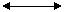 Основными функциями Президента школы являются:O  Организация работы Большого Ученического совета;O  Проведение заседаний Большого Ученического совета;O  Контроль за выполнением решений Большого Ученического совета;O  Координация связи органов ученического самоуправления;O  Осуществление связи с администрацией школы, методическим объединением классных руководителей и со всеми учителями школы.Высшим законодательным органом ученического самоуправления является Школьная Дума, которая состоит из двух палат: Палаты Депутатов и Палаты Старост. Школьная Дума формируется на выборной основе сроком на один год: в каждую палату учащимися 5-11 классов делегируется по одному представителю от класса, который избирается в классном коллективе прямым открытым голосованием.Целью деятельности Школьной Думы является реализация права учащихся на участие в управлении образовательным учреждением.Задачами деятельности Школьной Думы являются:-  Представление интересов учащихся в процессе управления школой;-  Поддержка и развитие инициатив учащихся в школьной жизни;-  Защита прав учащихся.Школьная Дума собирается не реже одного раза в четверть. Она самостоятельно определяет свою структуру, избирает из своего состава Председателя Школьной Думы, решает общие вопросы учебно-воспитательного процесса, утверждает локальные акты, связанные с ученическим самоуправлением. Высшим исполнительным органом ученического самоуправления является Школьное Правительство, которое формируется на выборной основе сроком на один год.Целью работы Школьного Правительства является организация разнообразной деятельности учащихся в урочное и внеурочное время и содействие учащимся в их всестороннем развитии и выработке активной жизненной позиции.Задачами деятельности Школьного Правительства являются:-  формирование интереса к изучению учебных дисциплин и ведение систематического контроля за успеваемостью и посещаемостью учащихся;-  изучение интересов учащихся и их привлечение к участию в мероприятиях школы;-  реализация возможностей учащихся практически познакомиться с разными видами творчества и вовлечь их в общественную деятельность;-  вовлечение учащихся в систематические занятия физкультурой и спортом и пропаганда здорового образа жизни;-  реализация плана воспитательной работы в школе;-  информирование учащихся о событиях в школьной жизни.В состав Правительства входят 6 министерств: Министерство науки и образования, Министерство культуры, Министерство здравоохранения, Министерство физкультуры и спорта, Министерство труда и социального развития, Министерство печати и информации, в каждое из которых учащимися 5-11 классов делегируется по одному представителю от класса, который избирается в классном коллективе голосованием. На первом организационном заседании Школьного правительства голосованием избирается Председатель Школьного правительства, кандидатура которого далее утверждается Президентом школы, а также в каждом Министерстве выбирается Министр. За каждым Министерством закрепляется куратор из числа педагогов школы. Заседания Школьного Правительства проводятся не реже 1 раза в месяц. Деятельность Школьной Правительства регламентируется Положением о Школьном Правительстве МКОУ Зюзинской СОШ(см. Приложение 3).Высшим представительным органом ученического самоуправления учащихся школы является Большой Ученический Совет (далее БУС), который преследует воспитательную цель педагогов школы по развитию творческих способностей учащихся, их самореализации и вырабатыванию навыков самостоятельной работы по формированию осознанной гражданско-нравственной позиции. Руководство и координацию Большим Ученическим Советом осуществляет Президент школы, избираемый общешкольным голосованием.Целью деятельности Большого Ученического Совета является обеспечение межгруппового единства в коллективе школы и преемственности в работе органов самоуправления.Задачами деятельности Большого Ученического Совета являются:-  развитие и сохранения традиций школы;-  представление интересов учащихся в процессе управления школой;-  координация внутренней деятельности, направленной на удовлетворение интересов членов школьного коллектива;-  защита прав учащихся.Основной функцией Большого ученического Совета является координация деятельности всех органов и объединений учащихся школы, планирование внеклассной и внешкольной работы учащихся. Большой Ученический Совет формируется из Президента школы, Председателя Школьной Думы, Председателя Школьного Правительства, Министра науки и образования, Министра культуры, Министра здравоохранения, Министра физкультуры и спорта, Министра труда и социального развития, Министра печати и информации, Кураторов (из числа педагогов) всех министерств. Заседание школьного ученического совета проводится один раз в четверть (в последнюю неделю) и по необходимости. Большой Ученический Совет действует на основании действующего законодательства, Устава школы и Положения о Большом ученическом Совете МКОУ Зюзинской СОШ (см. Приложение 4).Все участники ученического самоуправления составляют общешкольный актив, обучение которого проводится в первый понедельник каждого месяца, на заседаниях подводятся итоги работы за прошедший месяц и планируется работа на новый месяц.2.3 Структура классного ученического самоуправленияПервичным коллективом ученического самоуправления (см. схему 2) является коллектив класса, в котором создается актив, состоящий из: старосты и его заместителей по науке и образованию, культуре, здравоохранению, физкультуре и спорту, труду и социальному развитию, печати и информации.Схема 2Структура классного ученического самоуправленияСтароста класса – ответственное лицо, уполномоченное одноклассниками для организации самоуправления в классе и помощи классному руководителю, который в своей деятельности стремиться к сохранению и развитию лучших традиций класса и школы. Староста избирается и переизбирается общим собранием класса из числа учащихся этого класса. Кандидатура старосты согласовывается с классным руководителем. Срок полномочий старосты определяется общим собранием класса. Староста класса входит в состав Палаты старост Школьной Думы. Деятельность старосты класса определяется Положением о старосте МКОУ Зюзинской СОШ  (см. Приложение 5).Организация ученического самоуправления в классах действует на тех же принципах, что и школьное ученическое самоуправление и преследует цель – вовлечение всех учащихся в общественную деятельность, способствующую улучшению учебно-воспитательного процесса в классе и в школе в целом.С целью активизации деятельности коллективов классов в школе проводится конкурс на «Самый классный класс», Положение о котором было рассмотрено и утверждено Школьной Думой. Итоги его подводятся по четвертям и в конце учебного года. На линейке, посвященной окончанию учебного года, классам-победителям среди 1-4, 5-8 и 9-11 классов вручается переходящий вымпел.2.4 Основные направления деятельности ученического самоуправленияДостижение цели и решение задач Программы будет осуществляться по основным направлениям деятельности ученического самоуправления:2.5 Законы школьного ученического самоуправленияЗакон ответственности:·  Члену органов ученического самоуправления школы есть дело до всего, что делается в школе. Он пользуется своим правом принимать ответственные решения, брать на себя ответственность;·  Член органов ученического самоуправления настойчиво добивается выполнения решений органов ученического самоуправления школы, он не ждет указаний, а сам принимает решение и организует дело;·  Член органов ученического самоуправления школы не забывает о взятых на себя обязательствах, каждое дело доводит до конца. Он - пример в отношении к делу, к учебе и к труду;·  Член органов ученического самоуправления школы отвечает перед органом ученического самоуправления за свои действия, которые он совершал. За эти действия и за свою работу член органов ученического самоуправления школы отчитывается на заседании органов ученического самоуправления, а также на общем собрании учащихся школы или на общешкольной ученической КонференцииЗакон внимательности:·  Член органов ученического самоуправления школы внимателен к людям, к их мнениям и пожеланиям, ко всему, что делается в школе.·  Член органов ученического самоуправления внимательно читает объявления о заседаниях органов ученического самоуправления.Закон точности:·  Член органов ученического самоуправления школы точен во времени и в делах;·  Член органов ученического самоуправления держит свое слово.Закон дисциплины:·  Член органов ученического самоуправления выполняет Устав школы, все законы, правила, решения и поручения органов ученического самоуправления;·  Член органов ученического самоуправления поступает в соответствии с Положением, регламентирующем деятельность конкретного органа ученического самоуправления.2.6 Правила школьного ученического самоуправленияПравило свободного микрофона:-  Высказываться может каждый член органов ученического самоуправления, но после того, как выступающий закончит говорить или истечет время его выступления;-  Президент имеет исключительное право передавать «микрофон» (слово) кому-либо другому;-  Если ведущий не передаст никому «микрофон», его берет тот, кто раньше других приготовился говорить - поднял руку (приоритетное условие для того, чтобы взять микрофон) и ближе других находится к закончившему выступление;-  Выступающего внимательно выслушивают.Правило двух минут для выступления:-  Свободный микрофон можно «держать в одних руках» не дольше двух минут;-  Выступая, помните: «Не говори длинно, а говори сжато».Правило семи минут для доклада:-  Доклад может длиться не дольше семи минут;-  Для очень важного и содержательного доклада по решению органов ученического самоуправления может быть дано дополнительное время.Правило поднятой руки:-  Если хочешь сказать важное - подними руку, и тебя должны выслушать;-  Но если кто-то поднял руку - ты, как и все, должен его выслушать внимательно, не перебивая;-  Если поднято несколько рук, то очередность выступающих определяет Президент.Правило реплик:-  Реплики с мест принимаются, но выступающие не перебиваются.Правило свободы мнений:-  Для совета ровно значит: «Думаешь ли ты как все или думаешь иначе».Правило конструктивной критики:-  Ты такой обычай знай: «Критикуешь - предлагай!»Правило блокнота и ручки:-  На заседания члены органов ученического самоуправления приходят с блокнотом и ручкой (карандашом) для того, чтобы записать все самое главное, чтобы не забыть и потом рассказать учащимся.2.7 Нормативно-правовые документы деятельности ученического самоуправленияК документам, регламентирующим деятельность органов ученического самоуправления, относятся:1.  Устав МКОУ Зюзинской СОШ;2.  Положение о Большом Ученическом Совете МКОУ Зюзинской СОШ(Приложение 4);3.  Положение о Школьной Думе МКОУ Зюзинской СОШ  (Приложение 2);4.  Положение о Школьном Правительстве МКОУ Зюзинской СОШ (Приложение 3);5.  Положение о старосте класса МКОУ Зюзинской СОШ (Приложение 5);6.  План воспитательной работы МКОУ Зюзинской СОШ7.  План работы Большого Ученического Совета МКОУ Зюзинской СОШ8.  План работы министерств Школьного правительства МКОУ Зюзинской СОШ.В ходе своей работы органы школьного ученического самоуправления ведут следующую документацию:1)  учет посещаемости заседаний членами Большого ученического Совета, Школьной Думы, Школьного Правительства;2)  протоколы заседаний Большого ученического Совета, Школьной Думы, Школьного Правительства;3)  Справки о проведении мероприятий и контроле за деятельностью.Раздел 3. Организационно-управленческие основы комплексно-целевой программы «Модель ученического самоуправления в общеобразовательной школе»3.1. Этапы и сроки реализации ПрограммыРеализация школьной Программы «Модель ученического самоуправления в общеобразовательной школе» осуществляется на трех этапах сроком с августа 2013 года по август 2015 года.3.2 Ожидаемый результат ПрограммыКонкретное представление приведенной цели программы выражается в формулировании основного ожидаемого результата, который представляется как повышение значимости роли ученического самоуправления в осуществлении совместной деятельности семьи и образовательного учреждения по воспитанию и развитию личности ребенка. Предполагаемый результат Программы заключен в совокупности трех составляющих:-  раскрытие личностного потенциала учащихся в воспитательной системе школы;-  развитие познавательной, коммуникативной и мотивационной сферы личности ученика через деятельность в органах ученического самоуправления;-  формирование системы отношений учащихся к миру и самим себе.3.3 Мониторинг результатов реализации ПрограммыКритериями реализации Программы выступает достижение цели и задач Программы «Модель ученического самоуправления в общеобразовательной школе».Показателем достижения цели и задач Программы является эффективность социализации личности учащегося, которая определяется на основе трех параметров:1)  сформированность интеллектуальных навыков, позволяющих ученику самостоятельно и ответственно принимать решения в ситуациях учебного, личностного, социального, гражданского выбора;2)  сформированность основных способов деятельности, необходимых для позитивного общения, продолжения учебы или трудовой деятельности, реализации своих прав и выполнение гражданских, семейных, профессиональных обязанностей;3)  сформированность личных качеств, позволяющих продуктивно действовать для реализации своих целей в соотнесении с правами, потребностями и целями окружающих людей, общества, государства.Мониторинг результатов реализации Программы включает в себя следующие компоненты:O  диагностика уровня воспитанности учащихся;O  анкетирование «Почему я работаю в органах ученического самоуправления»;O  анкетирование «В ученическом самоуправлении я сумел»;O  Методика «Белая береза» на выявление самореализации школьников в ученическом самоуправлении;O  методика Е. Н. Степанова “Изучение удовлетворенности педагогов жизнедеятельностью образовательном учреждении”;O  Методики Андреева А. А. “Изучение удовлетворенности родителей школьной жизнью” и т. д.Управление реализацией Программы и контроль за ее результатами осуществляет директор школы и заместитель директора по воспитательной работе школы.Приложение 1Система государственно-общественного управления муниципального казенного  образовательного учреждения Зюзинская СОШ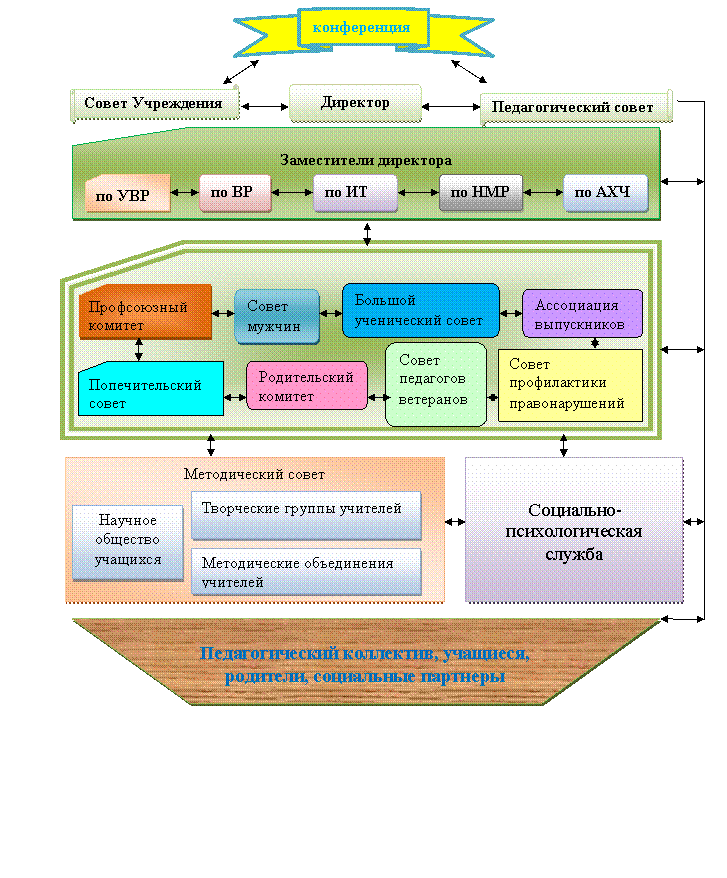 Управление школой осуществляется в соответствии с Законом РФ « Об образовании» и Уставом школы на основе принципов демократичности, открытости, приоритета общечеловеческих ценностей, охраны жизни и здоровья человека, свободного развития личности.В основу положена четырехуровневая модель управления, каждый уровень находится во взаимосвязи с дуг другом:1.  уровень: стратегический (заместители директора);2.  уровень: тактический (Профсоюзный комитет, Большой ученический совет, Ассоциация выпускников, Попечительский совет, Родительский совет, Совет профилактики правонарушений);3.  уровень: тактический (Методический совет);4.  уровень: уровень оперативного управления (педагогический коллектив, учащиеся, родители, социальные партнеры).Совет Учреждения действует в соответствии с Положением о совете школы:·  Разрабатывает и утверждает основные направления деятельности школы, в том числе и финансово – экономическое направление;·  Принимает локальные акты;·  Определяет порядок и условия оказания дополнительных платных образовательных услуг;·  Определяет порядок поступления и расходования средств;·  Участвует в создании положительного имиджа школы в городе;·  Рассматривает вопросы охраны жизни и здоровья воспитанников;·  Вносит директору предложения по совершенствованию воспитательной, образовательной, хозяйственной деятельности школы;·  Рассматривает вопросы соблюдения прав участников педагогического процесса (детей и родителей (законных представителей), педагогов);·  Участвует в разработке Программы развития школы;·  Принимает Положение «О Совете школы», Положение о «Педагогическом совете школы», Положение «О родительском комитете школы», Положение «О моральном и материальном стимулировании», Положение «О конфликтной комиссии школы». Положение «О внебюджетной деятельности школы»; Положение «О платных дополнительных образовательных и оздоровительных услугах в школе».Попечительский совет является одной из форм самоуправления ОУ:-  Содействует привлечению внебюджетных средств, для обеспечения деятельности и развития школы;-  Содействует организации и улучшению условий труда педагогических и других работников школы;-   Содействует организации конкурсов, соревнований и других массовых внешкольных мероприятий школы;-  Содействует совершенствованию материально – технической базы школы, благоустройству его помещений и территории;-  Имеет право представлять коллектив родителей обучающихся и выступать от их имени стороной в договорах, заключенных между образовательным учреждением и родителями, другими организациями и лицами;-  Рассматривает вопросы, отнесенные к компетенции попечительского совета.Родительский комитет решает следующие вопросы:·  Оказывает помощь в организации родительских собраний и конференций;·  Оказывает помощь в установлении связей педагогов с семьями воспитанников;·  Вносит предложения по улучшению работы педагогического, медицинского и обслуживающего персонала;·  Присутствует по приглашению на заседаниях педагогического совета, совещаниях.Профсоюзный комитет осуществляет контроль за соблюдением трудового законодательства, представляет и защищает права и интересы членов профсоюза.Ассоциация выпускников:·  Вносит предложения в работу администрации школы;·  Согласовывает план проведения Дня родной школы и список лиц ответственных за его проведение;·  Утверждает список почетных гостей школы;·  Участвует в школьном самоуправлении;·  Способствует развитию меценатства и спонсорства с целью развития материальной базы школы.Методический совет осуществляет контроль работы 8 предметных методических объединений:1. МО учителей русского языка и литературы2. МО учителей математики, физики и информатики3. МО учителей естественных наук4. МО учителей истории5. МО учителей физической культуры и ОБЖ6. МО учителей технологии и ИЗО7. МО учителей начальных классов8. МО учителей иностранного языкаКаждое методическое объединение разрабатывает свою методическую тему, исходя из цели Программы развития школы.Совет профилактики правонарушений:·  Выявляет трудновоспитуемых учащихся и родителей, не выполняющих своих обязанностей по воспитанию детей, сообщает о них в инспекцию по делам несовершеннолетних;·  Вовлекает подростков, склонных к правонарушениям, в спортивные секции, в кружки технического и художественного творчества;·  Осуществляет контроль за поведением подростков, состоящих на учете в ИДН, в комиссии по делам несовершеннолетних;·  Организует индивидуальное шефство над трудными подростками(приложение 2)                                                                                              УТВЕРЖДАЮ:                                                                                   Директор                                                                                                           МКОУ Зюзинской СОШ                                                                                                                        Л.В.МонастыреваПОЛОЖЕНИЕо Школьной ДумеМКОУ Зюзинской СОШ1. Общие положенияШкольная Дума является высшим законодательным органом школьного ученического самоуправления. Школьная Дума состоит из двух палат: Палаты Депутатов и Палаты Старост:-  Школьная Дума формируется на выборной основе сроком на один год;-  В состав Думы в каждую палату учащимися 5-11 классов делегируется по одному представителю от класса, который избирается в классном коллективе прямым открытым голосованием;-  Дума самостоятельно определяет свою структуру, избирает из своего состава Председателя Школьной Думы;-  В составе Думы могут быть сформированы комиссии и инициативные группы;-  Заседания школьной Думы проходят 1 раз в четверть и по мере необходимости.2. Цели и задачи Школьной ДумыЦелью деятельности Школьной Думы является реализация права учащихся на участие в управлении образовательным учреждением.Задачами деятельности Школьной Думы являются:-  Представление интересов учащихся в процессе управления школой;-  Поддержка и развитие инициатив учащихся в школьной жизни;-  Защита прав учащихся.3. Функции Школьной ДумыШкольная Дума:-  Выступает от имени учащихся при решении вопросов жизни школы: изучает и формулирует мнение школьников по вопросам школьной жизни, представляет позицию учащихся в органах управления школой, разрабатывает предложения по совершенствованию учебно-воспитательного процесса;-  Содействует реализации инициатив учащихся во внеурочной деятельности: изучает интересы и потребности школьников в сфере внеурочной деятельности, создаёт условия для их реализации;-  Содействует разрешению конфликтных вопросов: участвует в решении школьных проблем, согласовании интересов учащихся, учителей и родителей, организует работу по защите прав учащихся;4. Права и обязанности членов Школьной ДумыЧлены Школьной Думы имеют право:·  Проводить в школе собрания, в том числе закрытые, и иные мероприятия; Размещать в школе информацию в отведенных для этого местах (на стенде) и в школьных средствах информации, получать время для выступлений своих представителей на классных часах и родительских собраниях;·  Направлять в администрацию школы письменные запросы, предложения и получать на них официальные ответы;·  Знакомиться с нормативными документами школы и их проектами и вносить к ним свои предложения;·  Получать от администрации школы информацию по вопросам жизни школы;·  Представлять интересы учеников в администрации школы, на педагогических советах, собраниях, посвященных решению вопросов жизни школы;·  Проводить встречи с директором школы и другими представителями администрации;·  Проводить среди учащихся опросы и референдумы;·  Направлять своих представителей для работы в коллегиальных органах управления школой;·  Пользоваться организационной поддержкой должностных лиц школы, отвечающих за воспитательную работу, при подготовке и проведении мероприятий;·  Вносить в администрацию школы предложения по совершенствованию учебно-воспитательного процесса школы;·  Создавать печатные органы;·  Устанавливать отношения и организовывать совместную деятельность с органами ученическими самоуправления других учебных заведений;·  Участвовать в разрешении конфликтных вопросов между учениками, учителями и родителями;·  Вносить предложения в план воспитательной работы школы;·  Участвовать в формировании составов школьных делегаций на мероприятиях городского уровня и выше;·  Осуществлять иные полномочия в соответствии с законодательством и Уставом школы.Члены Школьной Думы обязаны:·  выполнять решения Школьной Думы, организовывать выполнение этих решений;·  учитывать интересы одноклассников при принятии решений;·  информировать коллектив класса о решениях органов ученического самоуправления школы, касающихся класса;Настоящее положение разработано на основе Закона «Об образовании РФ», Устава МКОУ Зюзинской СОШ и вступает в силу с момента утверждения. Изменения в настоящее положение вносятся Советом школы по предложению Большого Ученического Совета школы.(приложение 3)                                                                                                УТВЕРЖДАЮ:                                                                                    Директор                                                                                                                         МКОУ Зюзинской СОШ                                                                                                                         Монастырева Л.В.ПОЛОЖЕНИЕо Школьном ПравительствеМКОУ Зюзинской СОШ1. Общие положенияШкольное Правительство является высшим исполнительным органом школьного ученического самоуправления:-  В состав Правительства входят 6 министерств: Министерство науки и образования, Министерство культуры, Министерство здравоохранения, Министерство физкультуры и спорта, Министерство труда и социального развития, Министерство печати и информации;-  Школьное Правительство формируется на выборной основе сроком на один год;-  В состав каждого министерства учащимися 5-11 классов делегируется по одному представителю от класса, который избирается в классном коллективе прямым открытым голосованием;-  На первом организационном заседании Школьного правительства голосованием избирается Председатель Школьного правительства, кандидатура которого далее утверждается Президентом школы, а также в каждом Министерстве выбирается Министр;-  За каждым Министерством закрепляется куратор из числа педагогов школы;-  Заседания Школьного Правительства проводятся 1 раз в месяц и по мере необходимости;-  В составе Правительства могут быть сформированы комиссии и инициативные группы.2. Цели и задачи Школьного ПравительстваЦелью работы Школьного Правительства является организация разнообразной деятельности учащихся в урочное и внеурочное время и содействие учащимся в их всестороннем развитии и выработке активной жизненной позиции.Задачами деятельности Школьного Правительства являются:-  формирование интереса к изучению учебных дисциплин и ведение систематического контроля за успеваемостью и посещаемостью учащихся;-  изучение интересов учащихся и их привлечение к участию в мероприятиях школы;-  реализация возможностей учащихся практически познакомиться с разными видами творчества и вовлечь их в общественную деятельность;-  вовлечение учащихся в систематические занятия физкультурой и спортом и пропаганда здорового образа жизни;-  реализация плана воспитательной работы в школе;-  информирование учащихся о событиях в школьной жизни.3. Функции Школьного ПравительстваМинистерство науки и образования:·  контроль за успеваемостью, посещаемостью;·  проверка дневников;·  составление таблиц успеваемости и посещаемости;·  помощь отстающим ученикам;·  проверка состояния учебников;·  участие в организации школьных олимпиад, предметных недель;·  контроль за участием в конкурсе «Ученик года».Министерство культуры:-  организация КТД;-  организация и контроль за проведением экскурсий, посещением выставок;-  разработка сценариев праздников, конкурс;-  контроль за участием классов в конкурсе «Класс года».Министерство физкультуры и спорта:·  контроль за работой в школе секций (футбол, баскетбол, рукопашный бой и другие);·  участие в соревнованиях (кроссы, эстафеты, веселые старты, лыжные гонки и т. д.);·  организация и проведение Дней здоровья, спортивных праздников.Министерство здравоохранения:-  контроль за соблюдением санитарно-гигиенических условий обучения;-  изучение динамики групп здоровья школы;-  организация и проведение мероприятий по ЗОЖ;-  озеленение школы.Министерство труда и социального развития:·  шефство над учащимися начальной школы, ветеранами, инвалидами и престарелыми людьми;·  работа по утеплению школы;·  проведение субботников;·  работа школьного музея;·  организация уроков мужества и славы.Министерство печати и информации:-  оформление плана ВР на каждый месяц, плана работы на каникулах;-  проведение конкурсов плакатов, рисунков;-  выпуск школьной газеты;-  информационное обеспечение учебно-воспитательного процесса.6. Права и обязанности члена Школьного ПравительстваЧлены Школьного Правительства имеют право:1.  Проводить заседания своего министерства и принимать в них активное участие;2.  Выносить ответственные решения (объявлять благодарности, выносить взыскания);3.  Вызывать на свое заседание любого ученика; приглашать родителей, классных руководителей, учителей;4.  Утверждать план проведения ученических мероприятий;5.  Вносить предложения в администрацию школы;6.  Устанавливать шефство (над начальными классами, ветеранами, инвалидами и т. д.);7.  Организовывать ключевые дела, давать оценку, наблюдать за участием классов;8.  Планировать работу на будущее.Члены Школьного Правительства обязаны:1.  Соблюдать настоящее положение, устав школы;2.  Участвовать в работе заседаний Министерств;3.  Отчитываться на ежемесячном заседании Министерств о проведенных мероприятиях в своем классе;4.  Принимать и рассматривать все предложения учеников и учителей;5.  Представлять в Министерстве интересы своих одноклассников, доводить да сведения Правительства все предложения учеников и учителей;6.  Информировать учеников школы обо всех принятых решениях;7.  Организовывать работу классов и предпринимать действия по сплочению школьного коллектива.Настоящее положение разработано на основе Закона «Об образовании РФ», Устава МКОУ Зюзинской СОШ и вступает в силу с момента утверждения. Изменения в настоящее положение вносятся Советом школы по предложению Большого Ученического Совета школы.(приложение 4)                                                                                              УТВЕРЖДАЮ:                                                                                    Директор                                                                                                                         МКОУ Зюзинской СОШ                                                                                                                         Монастырева Л.В.ПОЛОЖЕНИЕо Большом Ученическом СоветеМКОУ Зюзинской СОШ1.  Общие положения-  Большой Ученический Совет (далее БУС) является высшим представительным органом ученического самоуправления учащихся школы и преследует воспитательную цель педагогов школы по развитию творческих способностей учащихся, их самореализации и вырабатыванию навыков самостоятельной работы по формированию осознанной гражданско-нравственной позиции;-  Руководство и координацию Большим Ученическим Советом осуществляет Президент школы, избираемый общешкольным голосованием;-  Заседание школьного ученического совета проводится один раз в четверть (в последнюю неделю) и по необходимости;-  Решение школьного ученического совета считается правомочным, если за него проголосовало не менее половины присутствующих на заседании членов школьного ученического совета;-  Большой Ученический Совет действует на основании действующего законодательства, Устава школы и настоящего Положения.2. Цели и задачи Большого Ученического СоветаЦелью деятельности Большого Ученического Совета является обеспечение межгруппового единства в коллективе школы и преемственности в работе органов самоуправления.Задачами деятельности Большого Ученического Совета являются:-  развитие и сохранения традиций школы;-  представление интересов учащихся в процессе управления школой;-  координация внутренней деятельности, направленной на удовлетворение интересов членов школьного коллектива;-  защита прав учащихся.3. Функции Большого Ученического Совета1.  Координирует деятельность всех органов и объединений учащихся школы, планирует внеклассную и внешкольную работу учащихся;2.  Организует самообслуживание учащихся, их дежурство, поддерживает дисциплину и порядок в школе;3.  Устанавливает шефство старших классов над младшими;4.  Готовит и проводит собрания и конференции учащихся школы;5.  На своих заседаниях обсуждает и утверждает планы подготовки и проведения важнейших школьных ученических мероприятий;6.  Заслушивает отчеты о работе своих министерств и других, рабочих органов самоуправления, а также органов самоуправления первичных коллективов и объединений учащихся и принимает по ним необходимые решения;7.  Слушает отчеты ответственных о выполнении своих решений, принятых на предыдущих заседаниях.8.  Решает вопросы поощрения и наказания,9.  Принимает решения об ответственности учащихся в соответствии со своими полномочиями;10.  Подводит итоги соревнования между классными коллективами в общественно полезной деятельности;11.  Утверждает состав делегации учащихся школы на городские (районные) совещания и конференции школьников;12.  БУС правомочен просить администрацию школы о выделении им в помощь педагогов-консультантов из числа имеющих соответствующую квалификацию учителей.4. Состав Большого Ученического СоветаВ состав Большого Ученического Совета входят:-  Президент школы;-  Председатель Школьной Думы;-  Председатель Школьного Правительства;-  Министр науки и образования;-  Министр культуры;-  Министр здравоохранения;-  Министр физкультуры и спорта;  - Министр труда и социального развития;-  Министр печати и информации;-  Кураторы (из числа педагогов) всех министерств.5. Порядок формирования Большого Ученический СоветаШкольный ученический совет формируется из Президента школы, Председателя Школьной Думы, Председателя Школьного Правительства, Министра науки и образования, Министра культуры, Министра здравоохранения, Министра физкультуры и спорта, Министра труда и социального развития, Министра печати и информации, Кураторов (из числа педагогов) всех министерств.-  Большой Ученический Совет учащихся избирается сроком на один год;-  Президент школы выбирается на неограниченный срок;-  Выборы Президента школы происходят в сентябре месяце, подготовку выборов и контроль за ними осуществляет центральная избирательная комиссия школы;-  Министры Школьного Правительства, Председатель Школьного Правительства и Председатель Школьной Думы выбираются на первом заседании Школьного Правительства и Школьной Думы большинством голосов при прямом открытом голосовании;-  В своей деятельности Большой Ученический Совет школы руководствуется Уставом школы и настоящим Положением;-  Работа в Большом Ученическом Совете школы считается почетным и ответственным поручением учащегося (учащейся) школы. Успешное выполнение этого поручения в течение всего времени избрания отмечается в характеристике и положительно влияет на оценку поведения учащегося;-  Члены Большого Ученического Совета школы имеют удостоверения, подтверждающие их полномочия, заверенные печатью школы и подписью директора школы.6. Права и обязанности члена Большого Ученического СоветаЧлены Ученического Совета школы имеет право:-  интересоваться всем, что происходит в школе, задавать об этом вопросы учащимся, представителям школьных органов самоуправления, родителям учеников, директору школы и его заместителям (завучам), другим людям, выполняющим в школе ответственные поручения;-  свободно участвовать в обсуждении вопросов Совета;-  предлагать Совету вопросы для обсуждения;-  предлагать Совету свои варианты решений обсуждаемых проблем и вопросов;-  при обсуждении вопросов и голосовании руководствоваться своим личным мнением;-  открыто отстаивать свое мнение по обсуждаемым вопросам вплоть до принятия Советом решения по этим вопросам;-  критиковать деятельность любого органа самоуправления школы, класса или другого объединения, а также деятельность и поведение любого ученика или взрослого;-  выполняя поручения БУСа школы, действовать от его имени; от имени Совета принимать решения в делах, за которые ему (ей) Большой Ученический Совет школы поручил отвечать;-  в необходимых случаях принимать ответственные решения от имени Совета (если это поможет изменить к лучшему ситуацию или предотвратить нечто нежелательное);-  давать от имени Совета поручения классным коллективам, школьным группам и объединениям, а также учащимся школы и требовать выполнения этих поручений;-  представлять Большой Ученический Совет школы в делах (на мероприятиях), проводимых в классах, группах или других школьных объединениях.Члены Ученического Совета школы обязан:-  участвовать в работе заседаний Совета;-  выполнять законы, традиции и правила Совета;-  принимать активное участие в деятельности рабочих групп других общественных объединений, которые создает Большой Ученический Совет школы, и отчитываться за свою работу в них на заседаниях Совета;-  выполнять поручения Совета и своевременно отчитываться за их выполнение;-  информировать учащихся о работе Большого Ученического совета школы;-  представлять в Совете мнения и интересы своих одноклассников, доводить да сведения Большого Ученического Совета все предложения и замечания, которые учащиеся высказывают в адрес БУСа.7. Взаимодействие Большого Ученического Совета школыс учащимися, учителями, родителями и администрацией школыПрава учащихся школы:-  получать информацию о деятельности Большого Ученического совета школы и о его решениях;-  высказывать Совету и, прежде всего, представителю своего класса пожелания, критические замечания и предложения по улучшению жизнедеятельности школы;-  присутствовать на заседаниях и участвовать в работе Совета: высказывать согласие или несогласие с чьей-либо позицией, предлагать, отстаивать свое мнение;-  лично обращаться в Совет с просьбами и предложениями.Обязанности учащихся школы:-  выполнять решения Большого Ученического Совета школы;-  содействовать работе Совета.Учителя и родители имеют право:-  участвовать в обсуждении вопросов на заседаниях Совета;-  критиковать, соглашаться или высказывать несогласие с чьей-либо позицией, с решениями или действиями Совета;-  высказывать Совету предложения и рекомендации.Учителя и родители учащихся обязаны:-  уважать решения Большого Ученического Совета школы;-  в случае несовпадения мнений взрослых и детей создается согласительная комиссия для выработки предложений по урегулированию спорных вопросов и формулированию согласованных решений; Ученический Совет школы имеет право утвердить или не утвердить предложения согласительной комиссии.Директор школы имеет право:-  участвовать в обсуждении вопросов на заседаниях Совета;-  предлагать Ученическому Совету школы вопросы для обсуждения на заседаниях;-  высказывать Совету предложения и рекомендации;-  критиковать, соглашаться или высказывать несогласие с чьей-либо позицией, с решениями или действиями Совета, высказывать им замечания;-  накладывать вето на решения Ученического совета (т. е. отменять те или иные решения Совета);-  принимать совместно с Президентом школы в исключительных ситуациях решение о роспуске действующего состава Совета.10. Нормативно-правовая базаВ своей деятельности Большой Ученический Совет руководствуется следующими нормативно-правовыми документами:-  Всеобщая декларация прав человека;-  Конвенция о правах ребенка;-  Конституция РФ;-  Закон об образовании;-  Устав МКОУ Зюзинской СОШ-  Положение о школьном ученическом совете;-  Закон РФ «Об основных гарантиях ребенка в РФ».(приложение 5)                                                                                                                                                                                                                                  УТВЕРЖДАЮ:                                                                                    Директор                                                                                                                              МКОУ Зюзинской СОШ                                                                                                                             Монастырева Л.В.ПОЛОЖЕНИЕо старосте классаМКОУ Зюзинской СОШ2.  Общие положения-  Староста – ответственное лицо, уполномоченное одноклассниками для организации самоуправления в классе и помощи классному руководителю;-  Староста избирается и переизбирается общим собранием класса из числа учащихся этого класса. Кандидатура старосты согласовывается с классным руководителем;-  Срок полномочий старосты определяется общим собранием класса;-  В своей деятельности староста стремиться к сохранению и развитиюлучших традиций класса и школы;-  Как помощник классного руководителя староста класса выполняет его поручения по информированию одноклассников о распоряжениях классного руководителя и по организации учащихся своего класса на участие в классных и школьных мероприятиях. Поручения классного руководителя староста может выполнять лично или опосредованно, то есть перепоручать их ответственному и более компетентному (в данном конкретном поручении) однокласснику. Классный руководитель оказывает старосте помощь советами и поддерживает его своим авторитетом;-  Староста класса входит в состав Палаты старост школы, пользуется правами и выполняет обязанности члена Палаты старост.2. Права старосты классаСтароста класса имеет право:-  созывать и проводить общие собрания класса;-  собирать ученический актив класса для обсуждения проблем и конкретных вопросов жизни и деятельности классного коллектива и (или) участия класса в школьных мероприятиях;-  давать одноклассникам (любому учащемуся класса) постоянные и временные поручения и добиваться выполнения этих поручений;-  требовать от учащихся своего класса отчетов о выполнении поручений, данных ученику коллективом (общим собранием) класса или лично (старостой);-  организовывать класс на участие в школьных мероприятиях;-  оперативно (срочно) принимать решения по хозяйственно-бытовым и организационным вопросам жизнедеятельности класса;-  в случае необходимости принимать на себя ответственность и осуществлять оперативное руководство мероприятиями класса, а также координировать действия учащихся класса в школьных мероприятиях;-  определять объем работы дежурных по классу;-  контролировать работу дежурных по классу;-  выяснять причины отсутствия учащихся на занятиях;-  для проведения занятий (по поручению учителя или в случае особой необходимости) брать журнал в учительской и ключ от кабинета;-  представлять интересы класса в общественных организациях школы;-  участвовать в подведении итогов школьных дел (мероприятий), когда это касается класса.3. Обязанности старосты классаСтароста класса обязан:·  знать (своевременно узнавать) расписание занятий класса, изменения в расписании и сообщать о них одноклассникам;·  сообщать завучу школы или дежурному администратору, если урок не начался в течение 10 минут по расписанию;·  знать, кто из учащихся класса присутствует (присутствовал или отсутствовал) на том или ином учебном занятии;·  организовывать дежурство по классу, составлять графики дежурства, назначать дежурных по классу и координировать их действия, во время дежурства класса по школе назначать дежурных на посты, инструктировать дежурных об их обязанностях;·  заботиться о готовности учебного помещения (класса, кабинета) к уроку и о порядке, который после себя оставляет класс, назначать для этого ответственных или дежурных из числа одноклассников и контролировать их действия;·  выполнять решения классного коллектива (если они приняты большинством учащихся), организовывать выполнение этих решений;·  учитывать интересы одноклассников при принятии решений, советоваться при этом с ними;·  координировать взаимодействие учащихся класса и общественных объединений по самоуправлению класса;·  информировать коллектив класса о решениях органов ученического самоуправления школы, касающихся класса;·  по поручению классного руководителя и в его отсутствие организовывать работу класса.4. Ответственность старосты классаСтароста класса отвечает:-  за организацию хозяйственно-бытовых мероприятий класса, включая дежурство;-  за своевременное информирование одноклассников о событиях, непосредственно касающихся класса;-  за организацию самоуправления в классе.За выполнение своих обязанностей староста класса отвечает перед:-  общим собранием класса;-  классным руководителем;-  Школьной Думой;-  Большим Ученическим Советом.За добросовестное выполнение своих обязанностей старосты поощряются.Наименование Программы«Модель ученического самоуправления в общеобразовательной школе»Цель программыСодействие становлению правовой, демократической, самоуправляющей школы, обеспечивающей свободное развитие личности, формирование социальной активности, воспитание гражданственности, ответственности, уважительного отношения учащихся к правам других людей.Задачи программы Развитие интеллектуальной и духовно – нравственной сфер жизни детей и подростков;  Формирование нравственных качеств, воспитание чувство коллективизма, товарищества, ответственности, социальной дисциплины; Гуманизация и гармонизация взаимоотношений педагогов, учащихся и родителей, вовлечение их в школьную работу.Сроки реализации программыАвгуст 2013 года – август 2015 годаНормативно-правовые основания для разработки программы развития1.  Конвенция о правах ребенка;2.  Конституция Российской Федерации;3.  Гражданский кодекс Российской Федерации;4.  Закон Российской Федерации «Об образовании»;5.  Закон Российской Федерации «Об общественных объединениях»;6.  Программа развития воспитания в системе образования России на 2002-2004 гг.;8.  Устав МКОУ Зюзинской СОШОсновные разработчики программыРайхерт Д.С. – заместитель директора по воспитательной работеИсполнители основных мероприятий программыУчастники микросоциума (педагоги, родители, ученики, администрация, социальные партнеры).Ожидаемые результатыПрограммыПовышение значимости роли ученического самоуправления в осуществлении совместной деятельности семьи и образовательного учреждения по воспитанию и развитию личности ребенка:-  раскрытие личностного потенциала учащихся в воспитательной системе школы;-  развитие познавательной, коммуникативной и мотивационной сферы личности ученика через деятельность в органах ученического самоуправления;-  формирование системы отношений учащихся к миру и самим себе.Источники финансированияБюджетные и внебюджетные средства._________ - развитие познавательной сферы личности ученика_________- развитие коммуникативной сферы личности ученика _________ - развитие мотивационной сферы личности ученика________ - формирование системы отношений к миру и самому себе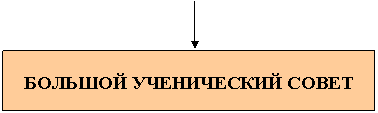 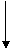 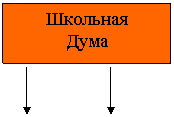 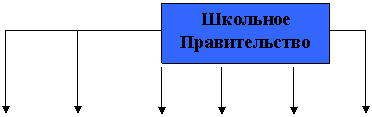 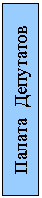 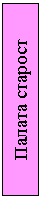 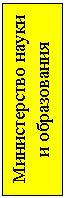 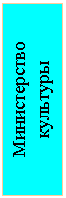 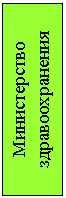 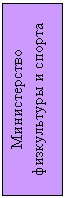 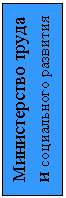 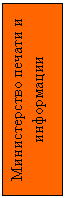 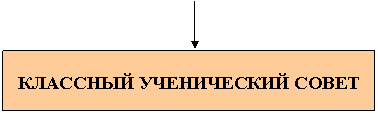 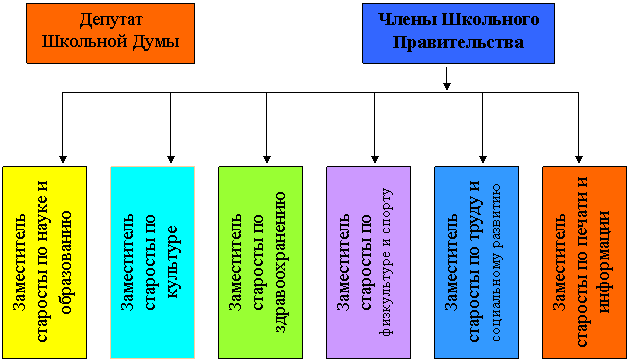 № п/пНаправлениеСодержание деятельности1Представительское направление·  участие ученического совета в обсуждении школьных проблем и принятии решений;·  выработка мнения учеников по вопросам школьной жизни;·  участие в работе органов общешкольного самоуправления.2Информационное направление·  информирование школьников о школьных проблемах и путях их решения;·  информирование школьников о деятельности ученического совета.3Организаторское направление·  поддержка социально-значимых и иных инициатив школьников;·  развитие досуговой деятельности учащихся.4Правозащитное направление·  отстаивание прав учеников школы;·  защита прав учеников в школе.5Направление конфликт-менеджмента·  посредничество в разрешении внутришкольных конфликтов на принципах добровольности;·  участие в разрешении ученических конфликтов на основе сотрудничества с социально-психологической службой школы.6Шефское направление·  организация шефства старших над младшими;·  помощь ветеранам ВОВ.7Направление внешних связей·  сотрудничество с внешкольными структурами;·  организация взаимодействия с органами самоуправления соседних школ;·  привлечение внешних ресурсов к решению проблем учеников и школы в целом.№ п/пЭтапСрокиСодержание1ПодготовительныйЭтапАвгуст 2013 года –сентябрь 2013 годаОбоснование участниками педагогического процесса актуальности проблемы развития детского самоуправления.Разработка школьной Программы «Модель ученического самоуправления в общеобразовательной школе» и ее утверждение на педагогическом совете школы.2ОсновнойЭтапОктябрь 2013 года – март 2015 годаРеализация цели и задач Программы «Модель ученического самоуправления в общеобразовательной школе». Промежуточный анализ деятельности участников микросоциума (педагогов, учащихся, родителей, социальных партнеров) по реализации модели ученического самоуправления.3ЗаключительныйЭтапапрель2015 года – август 2015 годаЭкспертиза реализации цели и задач Программы «Модель ученического самоуправления в общеобразовательной школе». Определение перспективы дальнейшего развития системы школьного самоуправления. Обобщение опыта участников микросоциума школы (педагогов, учащихся, родителей) и его распространение.